VNG Adviestabel ouderbijdrage peuteropvang 2019 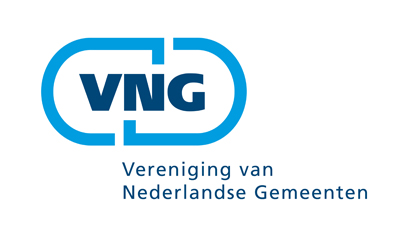 De VNG Adviestabel ouderbijdrage peuteropvang 2019 kunt u gebruiken om voor degesubsidieerde peuteropvang een inkomensafhankelijke tariefstelling vast te stellen.Adviestabel ouderbijdrage peuteropvang 2019InkomensbegripVia deze link is een hulpmiddel beschikbaar om het toetsingsinkomen vast te stellen: https://www.belastingdienst.nl/rekenhulpen/toetsingsinkomen/ Ouderbijdrage algemeenDe ouderbijdrage is berekend als een bijdrage per uur peuteropvang. Zo kan met deze adviestabel gewerkt worden voor peuteropvang met verschillende openingstijden. Als standaarduurtarief is het maximumuurtarief van de toeslagregeling voor dagopvang 2019 gebruikt. Die bedraagt in 2019 € 8,02.Ouderbijdrage VVEDe standaard ouderbijdrage voor 1 kind in VVE peuteropvang gedurende 40 weken per jaaren 10 uur per week bedraagt bij gezinnen in de laagste inkomenscategorie: 40 weken x 10uur x € 0,32 = € 128,- per jaar.Om de drempels te verlagen voor VVE doelgroepen kunnen gemeenten de ouderbijdragevoor VVE doelgroepen baseren op een maximale afname van 5 uur en voor de extra 5 uurdie als eis wordt gesteld aan het VVE programma (minimaal 10 uur) geen extraouderbijdrage in rekening brengen. In een gemeente met zo’n regeling bedraagt de standaard ouderbijdrage voor 1 kind in VVE peuteropvang gedurende 40 weken per jaar en 10 uur per week uit een gezin in de laagste inkomenscategorie: 40 weken x 5 uur x € 0,32 = € 64,- per jaar.Gezamenlijk toetsingsinkomen gezin 2019Gezamenlijk toetsingsinkomen gezin 2019
Ouderbijdrage peuteropvang 2019 per uur 
Ouderbijdrage peuteropvang 2019 per uur Gezamenlijk toetsingsinkomen gezin 2019Gezamenlijk toetsingsinkomen gezin 20191e kind2e kind e.v. 
lager dan € 19.433€ 0,32€ 0,32€ 19.434€ 29.879€ 0,40€ 0,34€ 29.880€ 41.116€ 0,86€ 0,43€ 41.117€ 55.924€ 1,34€ 0,44€ 55.925€ 80.387€ 2,32€ 0,65€ 80.388€ 111.393€ 3,94€ 1,01€ 111.394en hoger€ 5,31€ 1,89